Międzyszkolny Konkurs Ortograficzny Języka Angielskiego‘Dyktando o Pióro Filomatów Chojnickich’I Edycja – 201627 kwietnia 2016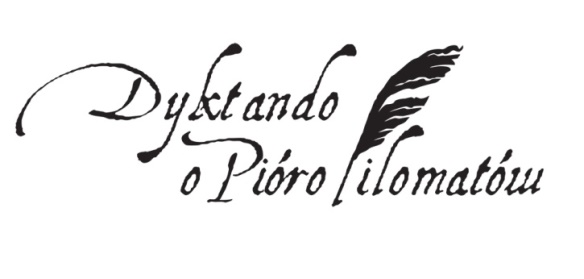 Program konkursu:Rozpoczęcie konkursu w Auli Liceum Ogólnokształcącym im. Filomatów Chojnickich w Chojnicach          Powitanie uczestników i rejestracja12.00 	 	I etap konkursu -  pisanie dyktanda 12.30  	 Przerwa W przerwie program artystyczny przygotowany przez uczniów Liceum Ogólnokształcącego oraz  Technikum Ekonomicznego Zespołu Szkół w Chojnicach		13.30  	 Ogłoszenie wyników I etapu konkursu		14.00   	II etap konkursu – część ustna 		15.00		Przerwa Spacer po szkole - w przerwie uczniowe ze szkół gimnazjalnych będą mieli możliwość porozmawiania z licealistami oraz zwiedzenia szkoły15.30  	Ogłoszenie wyników,  wręczenie nagród i dyplomów,  zakończenie konkursu